33  неделя              Период 27.04.2020-01.05.2020гТема проекта: День Победы. «Праздник Победы». Цель: Развитие интереса к историческому прошлому России. Знакомство с подвигами людей защитников Отечества, с традициями празднования Дня Победы в России.:Образовательная деятельность Времяпроведения ОДТема, задачи ОД:Понедельник, 27.04.2020Понедельник, 27.04.2020Понедельник, 27.04.2020	Математика и сенсорное развитие09:00-09:30Тема№65: Математическая играЦель: Продолжать учить детей составлять и решать арифметические задачи.Закрепить знания цифр; обратный счёт в пределах 10Закрепить умение ориентироваться на листе бумаги в клетку (вправо, влево, вверх, вниз). Закрепить понятие «угол» (прямой, тупой, острый). Физическая культура10:35-11:05По плану инструктораРисование15:30-16:00Тема№33: «Мы помним навеки и в сердце храним...» (сюжетное рисование)Цель: Расширять знания детей о Великой Отечественной войне, знакомить дошкольников с жизнью народа в этот период; Воспитывать чувство гордости за свой народ, уважение к ветеранам Великой Отечественной войны; Учить создавать сюжетный рисунок с помощью гуаши.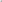 Вторник, 28.04.2020г.Вторник, 28.04.2020г.Вторник, 28.04.2020г.Развитие речи10:20-10:50Тема№33: Заучивание стихотворения З. Александровой «Родина»Цель: Помочь детям понять смысл стихотворения («Родина бывает разная, но у всех она одна»), запомнить произведение.Музыка11:05-11:35по плану музыкального руководителяХудожественная литература15:30-16:00 Тема№33: «В гостях у русского писателя Д. Н. Мамина-Сибиряка»Цель: Пополнять литературный багаж старших дошкольников рассказами и сказками писателя.Обратить внимание детей на характерные особенности его произведений. Среда, 29.04.2020 Среда, 29.04.2020 Среда, 29.04.2020Математика и сенсорное развитие9.00 – 9.30 Тема№66: «Бабочка – хозяйка луга»Цель: Продолжаем учить детей ориентироваться в названиях месяцев года, знать последовательность дней недели. Закрепить умение считать до 20 в прямом и обратном порядке. Закрепить умение составлять и решать задачи в одно действие на сложение и вычитание. Закрепить умение делить круг на четыре равные части. Продолжаем учить детей ориентироваться в пространстве и на листе бумаги.Физическая культура 10:10-10:40По плану инструктораЛепка 15:30-16:00№15.Занятие «Аквалангисты» (коллективная сюжетная лепка)Учить детей лепить аквалангиста: формировать умение изображать человека в движении, передавать особенности экипировки (маска ныряльщика, баллоны с кислородом, ласты), характерную позу и движение;Побуждать к поиску средств образной выразительности.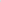 Беседа с детьми о море;Рассматривание фотопейзажей с изображениями моря.https://cloud.mail.ru/public/4EDq/2LWYCC2wnЧетверг, 30.04.2020г. Четверг, 30.04.2020г. Четверг, 30.04.2020г. Плавание11:00-11:3011:40-12:10Инструктор по плаванию Обучение грамоте10.10 –10.40№33 Буква Ъ Ознакомление с буквой Ъ. Формирование понятия о том, что эта буква не обозначает звука. Формирование навыков печатания и конструирования новой буквы, чтения слов и предложений с ней.«Обучение грамоте детей дошкольного возраста» Нищева Н.В. стр.236https://www.youtube.com/watch?v=ql2ulLr4MDEМузыка16:05-16:35по плану музыкального руководителяПятница, 01.05Пятница, 01.05Пятница, 01.05Живая – неживая природа09:00-09:25Тема№.33: Беседа «Комнатные растения — спутники нашей жизни»(посадка комнатных растений)Цель: Расширять и систематизировать знания детей о комнатных растениях.Закреплять знания о строении растений, об уходе за ними, о вредителях комнатных растений, о вегетативном размножении комнатных растений. Воспитывать интерес к уходу за растениями, любовь к ним. Развивать логическое мышление.Аппликация09:30-10:00 Тема№33: «Этих дней не смолкнет слава!» (предметно-декоративная аппликация)Цель: Углублять и уточнять представления детей о праздновании в нашей стране Дня Победы. Знакомить с боевыми наградами Великой Отечественной войны. Учить создавать аппликативным способом боевую медаль, точно передавая се внешние особенности.Физическая культура (у)11:35-12:05По плану инструктораПредметный мир15:30-16:00Тема№17: «Цветущие растения леса, сада, луга»Цель: Систематизировать и закрепить знания детей о цветущих растениях леса, сада, луга; о классификации растений; их пользе и вреде для человека.